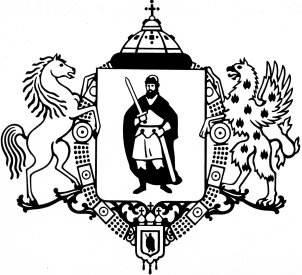 ПРИКАЗО внесении изменений в Порядок проведения мониторинга качества финансового менеджмента главных администраторов средств бюджета города Рязани, утвержденный приказом финансово-казначейского управления администрации города Рязани от 01.02.2022 № 05/1 о/дВ целях проведения мониторинга качества финансового менеджмента главных администраторов средств бюджета города Рязани, руководствуясь, Положением                                о финансово-казначейском управлении администрации города Рязани, утвержденным решением Рязанского городского Совета от 11.02.2008 № 87-III, приказываю:1. Внести в Порядок проведения мониторинга качества финансового менеджмента главных администраторов средств бюджета города Рязани, утвержденный приказом финансово-казначейского управления администрации города Рязани, от 01.02.2022 
№ 05/1 о/д «Об утверждении Порядка проведения мониторинга качества финансового менеджмента главных администраторов средств бюджета города Рязани», следующие изменения:1.1. Пункт 2.5 приложения № 1 «Показатели для расчета бальной оценки качества финансового менеджмента главного администратора» исключить.1.2. Пункт 2.4 приложения № 2 «Критерии бальной оценки качества финансового менеджмента главного администратора» исключить.2. Начальнику отдела планирования и финансирования расходов производственной сферы и капитальных вложений (Грошева С.Ф.), отдела планирования и финансирования расходов социальной сферы (Романова О.В.), отдела планирования и финансирования расходов органов муниципального управления и других общегосударственных вопросов (Дегтярева Н.Н.) довести настоящий приказ до сведения главных распорядителей средств бюджета города Рязани, главных администраторов доходов бюджета города Рязани, главных администраторов источников финансирования дефицита бюджета города Рязани.3. Отделу развития электронного бюджетного процесса (Дергачев А.В.) разместить настоящий приказ на официальном сайте администрации города Рязани.4. Контроль за исполнением настоящего приказа возложить на заместителя начальника управления Грабовникову О.Н.АДМИНИСТРАЦИЯ ГОРОДА РЯЗАНИФинансово-казначейское управление06 декабря 2022 г.№54 о/дНачальник управленияС.Д. Финогенова